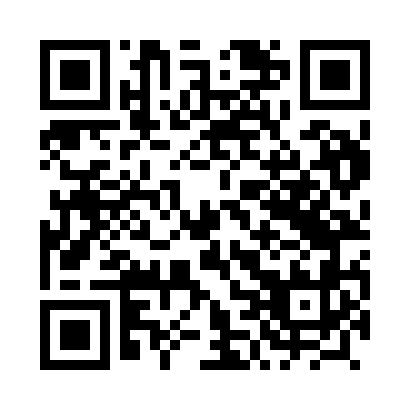 Prayer times for Nierodzim, PolandWed 1 May 2024 - Fri 31 May 2024High Latitude Method: Angle Based RulePrayer Calculation Method: Muslim World LeagueAsar Calculation Method: HanafiPrayer times provided by https://www.salahtimes.comDateDayFajrSunriseDhuhrAsrMaghribIsha1Wed3:035:2112:425:478:0310:122Thu3:005:1912:425:488:0510:153Fri2:575:1812:425:498:0610:184Sat2:545:1612:425:508:0810:205Sun2:505:1412:415:518:0910:236Mon2:475:1312:415:528:1110:267Tue2:445:1112:415:538:1210:288Wed2:415:1012:415:538:1410:319Thu2:385:0812:415:548:1510:3410Fri2:355:0612:415:558:1710:3711Sat2:315:0512:415:568:1810:4012Sun2:285:0312:415:578:2010:4313Mon2:265:0212:415:588:2110:4614Tue2:255:0112:415:598:2210:4915Wed2:254:5912:415:598:2410:5016Thu2:244:5812:416:008:2510:5017Fri2:244:5712:416:018:2710:5118Sat2:234:5512:416:028:2810:5219Sun2:234:5412:416:038:2910:5220Mon2:224:5312:416:038:3110:5321Tue2:224:5212:416:048:3210:5322Wed2:214:5112:426:058:3310:5423Thu2:214:4912:426:068:3410:5524Fri2:214:4812:426:068:3610:5525Sat2:204:4712:426:078:3710:5626Sun2:204:4612:426:088:3810:5627Mon2:204:4612:426:098:3910:5728Tue2:194:4512:426:098:4010:5729Wed2:194:4412:426:108:4110:5830Thu2:194:4312:426:118:4210:5931Fri2:194:4212:436:118:4310:59